Анализ работы ШМОРабота методического объединения учителей гуманитарного цикла  в период 2014-2016 гг. была  организована на основе планирования, отражающего план работы школы, рекомендаций ГАОУ ДПО ИРОСТ.Заседания ШМО в течение последних трех лет проведены по методическим и организационным  темам, что способствовало четкой организации деятельности учителей МО с опорой на овладение новыми педагогическими технологиями и на обмен опытом.ШМО  работало по теме:   «Современные педагогические технологии как условие реализации урока на основе требований ФГОС» с тем, чтобы подготовить педагогов к работе в условиях внедрения  ФГОС ООО.В связи с утверждением профессиональных стандартов и внедрением  ФГОС общего образования, а также проблемами, связанными с результатами ЕГЭ по большинству предметов у выпускников школ Зауралья, актуальными становятся следующие направления деятельностиОвладение современными образовательными технологиями (в первую очередь ИКТ и технологиями исследовательской и проектной деятельности), реализующими системно-деятельностный подход и направленными на достижение личностных, метапредметных и предметных результатов.Отработка педагогами практик реализации требований ФГОС, включая развитие УУД и внедрение программы воспитания и социализации обучающихся.   Освоение методик подготовки обучающихся к ЕГЭ и ОГЭ.Заседания Методического объединения2013-2014 учебный годЗаседания Методического объединения2014-2015 учебный годЗаседания Методического объединения2015-2016 учебный год2. Кадровый потенциалВ настоящее время в составеШМО семь  энергичных профессионалов своего дела, о чем свидетельствует наличие у всех педагогов первой квалификационной категории, их призовые места в профессиональных конкурсах и награды педагогического сообщества, активная педагогическая позиция и культура, выраженная в систематической предметной и методической работе, результаты которой будут представлены далее.Организация самообразованияЧтобы деятельность была систематизированной и имела научную и методическую основу,  учителя ШМО избрали каждый для себя тему по самообразованию.Работа учителей над самообразованиемСведения об участии учителейв профессиональных конкурсах, семинарахУчителя ШМО проводят систематическую работу по обобщению и распространению собственного педагогического опыта, а именно:  участвуют в подготовке и проведении  педагогических и методических советов, заседаний методического объединения учителей гуманитарного цикла,  выступают на семинарах  и конференциях  различного уровня, проводят мастер-классы и практикумы, открытые уроки с использованием новейших педагогических технологий, работают над программой самообразования.Проведены следующие открытые урокиВ условиях информационного общества и работы в системе дистанционного обучения стало необходимым осуществлять методический обмен в интернет-среде.  Для этого учителя МО создают свои личные страницы в сетевых педагогических сообществах,   на  которых делятся опытом работы:  размещаю дидактические материалы, публикуют статьи, разработки  открытых уроков, творческие работы обучающихся. Публикации и личные страницыВнеклассная работа по гуманитарным предметамВ методическом объединении сложилась система внеклассной работы  в  целях осуществления комплекса мероприятий по социализации детей-инвалидов и создания благоприятных условий для индивидуального развития компетентной личности, способной к самореализации и саморазвитию, формирования и развития  у учащихся интереса к изучению дисциплин гуманитарного  цикла, познавательной и творческой активности, их привлечения к участию во внеурочных мероприятиях, воспитания осознанного отношения к изучению русского языка, литературы, иностранных языков, истории,  обществознания, развития навыков и умений поисковой деятельности.Традиционно проходят тематические декады гуманитарных наук, посвященные определенному событию российской истории или культуры.  Мероприятия декады  из года в год вызывают интерес всех учащихся. Участвуя в мероприятиях декады, ребята выбирают те конкурсы, викторины, задания, которые вызывают наибольший интерес.  Анализ результатов декады показывает, что мероприятия востребованы и привлекательны.№Обсуждаемые вопросыСроки Ответственные 1.1. Анализ работы ШМО гуманитарного цикла МКОУ «Круглянская СОШ» за  2012–2013 учебный год2. Утверждение плана работы МО на новый учебный год.3. Рассмотрение рабочих программ учителей – предметников30.08.2013 г.Александрова Л.С.Фомичёва Т.И.2.1. Составление плана предметных недель.2. Рекомендации по подготовке и проведению школьного и районного туров олимпиад по учебным предметам гуманитарного цикла.3. Использование ИКТ на уроках учителей гуманитарного цикла. 4.Рассмотрение нормативно-правовой документации по организации и проведению ГИА и ЕГЭ.2.10.2013 г.Александрова Л.С.Фомичёва Т.И.Султанова А.Г.Никитина М.Я.Осипова С.Ю.3.1.Итоги проверки рабочих и контрольных  тетрадей по русскому языку в 5 – 9 классах.2.Итоги проведения 1 и 2  этапов Всероссийской олимпиады школьников.3.Отчёт о проводимых мероприятиях  по подготовке учащихся 9 класса к ГИА.24.12.2013 гФомичёва Т.И.Александрова Л.С.4.Заседание круглого стола по теме «Современный урок на основе системно-деятельностного подхода в условиях внедрения ФГОС».1.Знакомство с Федеральной целевой программой развития образования 2011-2015гг. Анализ структуры и содержания ФГОС ООО. Осмысление требований ФГОС ООО к результатам освоения ООП по предмету. 2.Урок как форма организации учебно-воспитательного процесса в школе: ключевые позиции современного урока; отличие современного урока от традиционного; структура педагогического процесса на уроке; деятельность учителя при разработке и проведении урока; деятельность учащихся на уроке.3. Анализ современного урока на примере видеоуроков Осиповой С.Ю. и Никитиной М.Я.(аттестующихся).25.03.2014 г.Александрова Л.С.Тутукова Н.С.Учителя - предметники5.Рассмотрение перечня учебников на 2014-2015 учебный год.10.04.2014 г.Учителя - предметники№Обсуждаемые вопросыСроки Ответственные 1.2.1. Рассмотрение рабочих программ педагогов.корректировка рабочих программ в соответствии с подготовкой к итоговой аттестацией по предмету;2. Обеспечение учебниками.3. Подготовка    кабинетов.Анализ деятельности ШМО за прошлый учебный год 2013-2014Анализ результатов итоговой аттестации выпускников 9,11 классов по русскому языку, истории, обществознанию.Обсуждение и утверждение плана работы на 2014-2015 учебный годРекомендации по подготовке и проведению школьного и районного  туров олимпиад по учебным предметамДиагностика профессиональных запросов, затруднений28.08.1405.09.14Александрова Л.С.Фомичёва Т.И.Фомичёва Т.И.Александрова Л.С.Фомичёва Т.И.Александрова Л.С.3.Тема:«Проектирование содержания образования по русскому языку и литературе в контексте подготовки к ЕГЭ и ГИА»1.Рассмотрение нормативно – правовой документации по организации и проведению ОГЭ  и  ЕГЭ2. Круглый стол по проблеме «Участие в конкурсах – средство самореализации педагога».3.Современные подходы к обучению ИЯ.  Активные методы обучения.4.Организация классного пространства.Место АМО в образовательном процессе.5.Контрольно-оценочная деятельность в условиях введения ФГОСОктябрьАлександрова Л.С.Фомичёва Т.И.Александрова Л.С.4.Тема:«Технология подготовки обучающихся к итоговому сочинению по литературе, ОГЭ, ЕГЭ по предмету»1.Введение итогового сочинения по литературе – реализация предложения Президента РФ о возрождении ценностного отношения к русской литературе.2.Положение об итоговом сочинении. Модель проведения итогового сочинения.3.Технология подготовки к итоговому сочинению.Сообщение по теме: Нормативные локальные акты ОО для методических объединений учителей русского языка и литературы о проведении итогового сочинения по литературе. «Использование АМО дляразвитиеобщеучебных навыков»Формирование навыков чтения:Работа с информационным текстом Работа с художественным тестомНоябрьФомичёва Т.И.Никитина М.Я.Александрова Л.С.5.Тема: «Технология организации подготовки обучающихся к ЕГЭ и ОГЭ  по русскому языку»Круглый стол  «Нужны ли клише для написания сочинения-рассуждения в на лингвистическую тему  и по прочитанному тексту?» (ОГЭ)Из опыта работы: «А я делаю так» (по подготовке к итоговой аттестации)«Использование АМО для развитияобщеучебных навыков»Организация классных дискуссий (стратегии дискуссий)Методы обучения письму (стратегии)Системно-деятельностный подходИспользование ИКТ и ТКМЧПФевральУчителя - предметники6.Тема:Текст в контексте  подготовки к итоговой аттестации Сообщение по теме: «Организация работы с текстом в подготовке к ЕГЭ» (по русскому языку, литературе).Круглый стол. Итоговое сочинение. Итоги. Проблемы.Введение ФГОС ООО. Технология организации учебно-исследовательской деятельности при реализации требований ФГОС.АпрельУчителя - предметники№п.пОбсуждаемые вопросыСрокиОтветственный1.Проектирование содержания образования по русскому языку и литературе в контексте подготовки к ЕГЭ и ОГЭ.Реализация Федерального государственного образовательного стандарта основного общего образования и Концепции нового УМК по отечественной истории.Организация и планирование работы учителя иностранного языка в рамках формирования коммуникативной компетенции.1.Анализ результатов итоговой аттестации выпускников 9,11 классов по русскому языку, истории, обществознанию.2.Рассмотрение рабочих программ по русс.языку, литературе, английскому языку, истории, обществознанию.август++Фомичёва Т.И.Александрова Л.С.2.1. Анализ деятельности ШМО учителей гуманитарного цикла  в 2014-2015 учебном году.2.Планирование работы ШМО учителей предметов гуманитарного цикла на 2015-2016 уч.год.сентябрь+Фомичёва Т.И3.Технология подготовки обучающихся к ОГЭ, ЕГЭ по  русскому языку.Формирование универсальных учебных действий обучающихся.Активные методы обучения (АМО).1. Структура урока и АМО.2.Формирование у обучающихся универсальных учебных действий в преподавании истории и обществознания.3.Какие УУД развивает сжатое изложение?4.Круглый стол по проблеме «Демоверсии  ЕГЭ, ОГЭ. Стабильность, традиции, инновации?»октябрьФомичёва Т.ИАлександрова Л.С.Никитина М.Я.Осипова С.Ю.4.Основные подходы к проектированию урока истории в современных условиях.(Типы и структура урока истории (обществознания) в условиях реализации ФГОС ООО.Организация проектной и исследовательской деятельности обучающихся при обучении истории и обществознанию.) Содержание изучаемого материала  и выбор активного метода обучения1. Формирование навыков чтения:Работа с текстовыми рамками Методы универсального характера2. Формирование умений взаимообучения (методы взаимообучения).февральСултанова А.Г.Фомичёва Т.И.Александрова Л.С.5.Текст в контексте  подготовки к итоговой аттестации.Организация работы с обучающимися по истории, обществознанию в урочной и внеурочной деятельности. Реализация активных методов на предмете «Иностранный язык».мартФомичёва Т.ИСултанова А.Г.Ахметова К.А.6.1.Анализ подготовленности выпускников 9, 11 классов к итоговой аттестации в формате ЕГЭ, ГИА  в новой форме.3.Подведение итогов работы ШМО, анализ. 4.Предварительное планирование работы в 2016-2017учебном году. Согласование учебной нагрузки педагогов.майФомичёва Т.ИАлександрова Л.С.Фамилия, имя, отчество педагогаУровень образованияКвалификация (по диплому)Занимаемая должностьПреподаваемые дисциплиныКвалификационная категория,Стаж работыНаградыКозина С.И.Высшее педагогическоеДиректор школы, учитель истории и обществознанияИсторияобществознаниеПервая25Фомичёва Т.И.Высшее педагогическоеФилолог. Преподавательучитель русского языка и литературыРусский язык.ЛитератураПервая22Александрова Л.С.Высшее педагогическоеЗам.директора по УВР, учитель английского языкаАнглийский языкПервая29Министерская грамотаСултанова А.Г.Высшее педагогическоеУчитель истории и обществознанияучитель истории и обществознанияИсторияобществознаниеПервая27Никитина М.Я.Высшее педагогическоеУчитель русского языка и литературыучитель русского языка и литературыРусский язык.ЛитератураПервая20Осипова С.Ю.Высшее педагогическоеУчитель русского языка и литературыучитель русского языка и литературыРусский язык.ЛитератураПервая18Ахметова К.А.Высшее педагогическоеУчитель английского языкаучитель английского языкаАнглийский языкМолодой специалист2№ п/пФИО педагогаТема по самообразованию1КозинаСветлана Ивановна2АлександроваЛариса СтепановнаИспользование технологии АМО на уроках английского языка для развития творческой инициативы, мотивации учащихся с целью повышения качества обучения2016-20183НикитинаМарина ЯковлевнаИспользование элементов критического мышления на уроках русского языка и литературы2015-20174ОсиповаСветлана ЮрьевнаИспользование инновационных технологий в образовательном процессе для повышения мотивации к предмету и качества образования2016-20185СултановаАйкнГалимжановнаИспользование ИКТ как средство познавательной активности           учащихся на уроках истории и обществознания2015-20166ФомичеваТатьяна ИвановнаПрименение инновационных образовательных технологий в преподавании русского языка и литературы в условиях переходанаФГОС2015-20187АхметоваКульдерайАнуарбековнаФормирование грамматических навыков на начальном этапе в основной школе 2014-2017Ф.И.О. учителяТема самообразованияЦели/задачиРезультата работы2015-2016 учебный год2015-2016 учебный год2015-2016 учебный год2015-2016 учебный годАлександрова Л.С.Использование технологии АМО на уроках английского языка для развития творческой инициативы, мотивации учащихся с целью повышения качестваобученияИзучение и внедрение современных образовательных технологий в ходе организации образовательного процесса в рамках ФГОС, повышение эффективности педагогической деятельности.Конспекты уроков потеме«Использование технологии АМО на уроках английского языка», заседание РМО учителей иностранного языка, октябрь 2015г.Работа с текстом на уроках английского языка.Выступление на заседании ШМО учителей предметов гуманитарного цикла, 3.02.2016г.Технологическая карта урока английского языка. Выступление. Районное мероприятие «Школа молодого педагога»., январь 2016г.Межмуниципальный семинар «Самообучающаяся организация», апрель 2016Выступление ««Использование технологии АМО на уроках английского языка»Ахметова К.А.«Формирование грамматических навыков на начальном этапе в основной школе »Показать возможность и необходимость использования системы упражнений-сформировать грамматические навыки у учащихся в традиционной форме, а также игровой  1. Разработка  тестов для 3,5 классов  2. Разработка и проведение открытого  урока  3.  Разработка календарно – тематического планирования  4.  Подготовка  детей на  научную конференцию по теме  «Моя школа» Никитина М.Я.Использование элементов критического мышления на уроках русского языка и литературыОсипова С.Ю.Использование инновационных технологий в образовательном процессе для повышения мотивации к предмету и качества образования Цели: -уметь видеть проблемы к прогнозированию, к внедрению инноваций, к исследовательской работе-обеспечить программирование своей деятельности, творческой рефлексии, генерирование идей, воплощение творческогозамысл-использовать ИКТ на уроке и во внеурочной деятельности для повышения мотивации к предмету и качества образования,-развить учебно-познавательную компетенцию учащихся через совершенствование  общих и специальных учебных умений, -ознакомить учащихся со способами самостоятельной работы  в изучении русского языка, литературы, -формировать способность учащихся к творческому саморазвитию, к творческой деятельности.1. Повышение успеваемости и уровня обученности учащихся, мотивации к изучению предмета,2.Разработка уроков с применением ИКТ,3.Разработка дидактических материалов, тестов, наглядностей, 4.Разработка и проведение открытых уроков, обобщение опыта по исследуемой теме,5.Доклады, выступления на заседаниях ШМО Султанова А.Г.Использование ИКТ как средство познавательной активности           учащихся на уроках истории и обществознания1)Развитие интеллектуальной инициативы учащихся в процессе обучения;

2)формирование личности, нужной обществу, коммуникативной, ответственной за свои поступки,

3)использование  на   уроках  новых информационных технологий и средств коммуникаций;

4)повышение своего методического уровня.1. Выступление на заседании школьного МО учителей гуманитарного цикла цикла по теме: «ИКТ как средство познавательной активности           учащихся на уроках истории и обществознания»2. Открытые уроки для коллег школы по теме самообразования3. Участие в олимпиадах, конкурсах, конференциях4. Участие в районном фестивале педагогического опыта. 
Фомичёва Т.И.Применение инновационных образовательных технологий в преподавании русского языка и литературы в условиях переходанаФГОСПовысить свой теоретический, научно-методический уровень, профессиональное мастерство и компетентность как учителя русского языка и литературы в рамках перехода на ФГОС1. Повышение качества преподаваемого предмета.3. Проведение открытых уроков перед учителями школы.4. Доклады и выступления.5. Разработка дидактических материалов.6. Разработка и проведение уроков по инновационным технологиям.Ф.И.О. учителя Наименование конкурсаСроки проведения конкурсаРезультат участия2014-2015 учебный год2014-2015 учебный год2014-2015 учебный год2014-2015 учебный годОсипова С.Ю.Фестиваль педагогического мастерства— 2014Ноябрь 2014Призёр (3 место)Султанова А.Г.Фестиваль педагогического мастерства— 2014Ноябрь 2014Призёр (2 место)2015-2016  учебный год2015-2016  учебный год2015-2016  учебный год2015-2016  учебный годАлександрова Л.С.Мой лучший урокМежмуниципальный семинар «Самообучающаяся организация»Март 2016Апрель 2016Участие(4 место)ВыступлениеОсипова С.Ю.Мой лучший урокМарт 2016Сертификат участникаФомичёва Т.И.Межмуниципальный семинар «Самообучающаяся организация»Апрель 2016ВыступлениеОсипова С.Ю.Межмуниципальный семинар «Самообучающаяся организация»Апрель 2016ВыступлениеАхметова К.А.Фестиваль педагогического мастерства— 2016Ноябрь 2016Сертификат участникаФ.И.О. учителяКласс/темаСрокиСтепень результативности урока2013-2014 учебный год2013-2014 учебный год2013-2014 учебный год2013-2014 учебный годАлександрова Л.С.5 Системно-деятельностный метод на уроках иностранного языка5 Дни недели2014Март 2014Учрежденческий уровеньРайонный  конкурс «Интересно учиться, интересно учить». Победитель.Менжесарова А.М. 6А класс «Системно-деятельностный метод на уроках иностранного языка». Май 2014Учрежденческий уровеньОсипова С.Ю. 6Б класс открытый урок русского языка по теме «Согласные ч и щ в суффиксах чик и щик»20.12.2013гУчрежденческий уровеньНикитина М.Я.7 класслитература«Дубровский: разбойник или герой?»декабрь, 2013Учрежденческий уровень2014-2015 учебный год2014-2015 учебный год2014-2015 учебный год2014-2015 учебный годМенжесарова А.М.2 классЖаворонковской ООШ по теме «Буквосочетание гласных Ii и Yy в открытом слоге».май 2015 г.Учрежденческий уровеньСултанова А.Г.7 класс по теме «Крестьянская война под предводительством Е.Пугачёва»2015Муниципальный уровеньАхметова К.А.2 класс английский язык «Мир вокруг нас»2015Учрежденческий уровень2015-2016, 2017 учебный год2015-2016, 2017 учебный год2015-2016, 2017 учебный год2015-2016, 2017 учебный годФомичёва Т.И.11 класс, литература Поэзия Серебряного века «В кафе «Бродячая собака»5 класс,  русский язык «Буквы з и сна конце приставок»2016, февраль16.12.16.гУчрежденческий уровеньМуниципальный уровень, РМООсипова С.Ю.6 класс, русский язык «Суффиксы ек и ик»16.12.16.гМуниципальный уровень, РМОАхметова К.А.2 класс, английский языкМир вокруг меня. Я вижу.Ноябрь, 2016Муниципальный уровеньУчительСайты. Страницы. Публикации.МестоДатаФомичёва Т.И.Личная страница «Прошколу.ру» — образовательный порталproshkolu.ru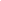 Публикация «ИКТ- из опыта работы».Публикация. Проект по литературе 11 класс.Краеведческая конференция.http://www.proshkolu.ru/user/Fomi4ewatatjana/2014ГодНазвание декадыМероприятия декадыКласс2014-2015Декада английского языка15.12.14- 25.12.14Конкурс рождественских газет5-112014-2015Декада английского языка15.12.14- 25.12.14Конкурс рождественских открыток2-42014-2015Декада английского языка15.12.14- 25.12.14Урок-викторина «Британские праздники»5-62014-2015Декада английского языка15.12.14- 25.12.14Рождественские уроки7-82014-2015Декада английского языка15.12.14- 25.12.14Праздник « Christmas»1-42014-2015Декада русского языка и литературы, посвященная 200-летию М.Ю.Лермонтова13.10.14- 23.10.14Литературный турнир «Знаешь ли ты творчество М.Ю.Лермонтова?»9Викторина «Жизнь и творчество М.Ю.Лермонтова»11Конкурс стенгазет, посвященных биографии и творчеству М.Ю.Лермонтова8-11Литературная игра «Умники и умницы»7Урок-диспут «Что значит быть свободным?» по поэме М.Ю.Лермонтова «Мцыри»8Выставка иллюстраций к произведениям М.Ю.Лермонтова5-7Литературно-музыкальная композиция «По небу полуночи ангел летел…»9-11Конкурс чтецов «Читаем любимые стихи М.Ю.Лермонтова5-11Литературное досье «Есть чувство правды в сердце человека»9, 11«Своя игра»102015-2016Декада английского языка11.04.16-22.04.16Конкурсгазет «I love learning englih»5-11Урок-игра «Путешествие в страну английского языка»5-6Блиц-турнир «Happy englih»2-3Викторина «Знатоки английского языка»7Конкурс чтецовСвоя игра9-11Выставка проектов «My Native Land»2015-2016Декада русского языка и литературы25.01.16- 05.02.16Лозунги, рекламы «Мы любим русский язык и русскую литературу»1-11Викторина «Знатоки русского языка»7Игра-путешествие по сказкам А.С.Пушкина4Интеллектуальный ринг «Лексика делового человека»10Литературное ассорти (по произведениям зауральских поэтов и писателей»6Зауральские писатели - детям4Открытый урок «Пишем сочинение»11Ораторский турнир «Сотри случайные черты- и ты увидишь: мир прекрасен!»7Выпуск газет, посвященных литературному краеведению5-11Весёлая грамматика1-4Литературный портрет «Куда ни глянь: Россия, Русь-звенитрубцовскою строкою…»10-11Словесные раскопки8Поэтическое крылечко. Души прекрасное творенье (поэзия Л.И.Куликова)5Литературное кафе «Бродячая собака» (открытый урок, посвященный поэзии серебряного века)11Коллективный проект «В мире было яблоко…»8В.Ф.Потанин и Зауралье.9Кладовая русского языка6